П Р И Ј А В Ана Конкурс за доделу средства за развој техничко-технолошких, примењених, развојних и иновативних пројеката у пољопривреди и руралном развоју у 2022. годиниНАЗИВ ПРОЈЕКТА: ________________________________________________*код пројектног тима навести функције учесника пројектаПрилог: биографије истрживачаПРИКАЗ ФИНАНСИЈСКОГ ПЛАНА Све трошкове треба приказати у нето износима и искључиво у динарима, а ПДВ сноси Подносилац пријаве.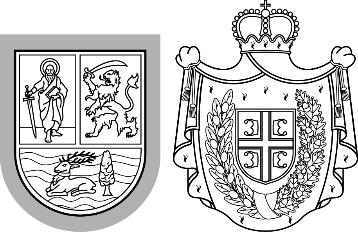 Република СрбијаАутономна покрајина ВојводинаПокрајински секретаријат запољопривреду,водопривреду и шумарствоБулевар Михајла Пупина 16, 21000 Нови СадТ: +381 21 487 44 11; 456 721 F: +381 21 456 040  psp@vojvodina.gov.rs
ПОДАЦИ О ПОДНОСИОЦУ ПРИЈАВЕПОДАЦИ О ПОДНОСИОЦУ ПРИЈАВЕНазив подносиоца пријавеМатични бројПорески идентификациони бројСедиште и адресаТелефонЕлектронска адресаРуководилац пројекта*Пројектни тимСАЖЕТАК ПРОЈЕКТА опис постојеће ситуације, опис текућих проблема и њихових узрока које пројекат обрађује; анализу потенцијалних ограничења и изазова за решавање наведених проблема(минимум 1000 карактера)ЦИЉ ПРОЈЕКТА процену утицаја на област деловања, опис карактеристика области деловања пројекта и циљева који се желе остварити(минимум 600 карактера)РЕЗУЛТАТИ ПРОЈЕКТА очекивани резултат са јасно дефинисаним индикаторима за мерење остварености резултата, као и опис резултата пројекта који могу да се ставе на располагање директним корисницима (минимум 1000 карактера)ПЛАН АКТИВНОСТИ опис и план спровођења активности, детаљно представљање појединих активности, њихов обим и динамику инмплементације; тачан опис послова појединих извршилаца, експерата, односно партнерских организацијаПЛАН АКТИВНОСТИ опис и план спровођења активности, детаљно представљање појединих активности, њихов обим и динамику инмплементације; тачан опис послова појединих извршилаца, експерата, односно партнерских организацијаВременски оквирОпис активностиПРЕГЛЕД  РЕАЛИЗОВАНИХ РЕФЕРЕНТНИХ ПРОГРАМА И ПРОЈЕКАТА(у тематској области у периоду 2017.-2022. године)ПРЕГЛЕД  РЕАЛИЗОВАНИХ РЕФЕРЕНТНИХ ПРОГРАМА И ПРОЈЕКАТА(у тематској области у периоду 2017.-2022. године)ПРЕГЛЕД  РЕАЛИЗОВАНИХ РЕФЕРЕНТНИХ ПРОГРАМА И ПРОЈЕКАТА(у тематској области у периоду 2017.-2022. године)Број пројекатаНазив програма/пројекта ОбластПОДАЦИ О ИСТРАЖИВАЧКОМ ТИМУПОДАЦИ О ИСТРАЖИВАЧКОМ ТИМУПОДАЦИ О ИСТРАЖИВАЧКОМ ТИМУПОДАЦИ О ИСТРАЖИВАЧКОМ ТИМУПОДАЦИ О ИСТРАЖИВАЧКОМ ТИМУР. бр.Број картона научног радникаИме и презимеЗвањеИнституција у којој је истраживач ангажованСПИСАК ОПРЕМЕ подаци о опреми која је неоходна за реализацију пројекта(односи се само на набавку опреме)СПИСАК ОПРЕМЕ подаци о опреми која је неоходна за реализацију пројекта(односи се само на набавку опреме)Опрема је у поседу подносиоца пријавеОпрема је у поседу подносиоца пријавеВрста опремеОквирна вредност опреме Опрема која се набављаОпрема која се набављаВрста опремеВредност опреме која се набавља(по предрачуну)А.Планирани приходиУкупно:Укупно:Укупно:Укупно:1.Покрајински секретаријат за пољопривреду, шумарство и водопривреду (Покрајински секретаријат)2.Сопствени приходи 3.ОСТАЛО (навести)4.Укупно 5.Проценат учешћа Покрајинског секретаријатаУКУПНО приходи:Б.Планирани трошковиА1А2А3Укупно:1. Трошкови набавке опреме1.1.1.21.31.42.Трошкови израде публикације2.1.Трошкови израде 2.2 Трошкови штампања материјала3. Укупно трошковиИЗЈАВА 1Својим потписом потврђујем под материјалном и кривичном одговорношћу следеће:да су подаци у обрасцу пријаве и пратећа документација истинити и тачни, да немам неизмирених обавеза према Покрајинском секретаријату за пољопривреду, водопривреду и шумарство и да ћу овлашћеним лицима Покрајинског секретаријата омогућити њихову проверу, да по неком другом основу не користим бесповратна средства за исту намену.добављач и подносилац захтева не представљају повезана лица при чему се повезаним лицима сматрају: носилац и чланови породичног пољопривредног газдинства, супружници, ванбрачни партнери, крвни сродници у правој линији, крвни сродници у побочној линији закључно са трећим степеном сродства, сродници по тазбини до другог степена сродства, усвојилац и усвојеник, лица између којих је извршен пренос управљачких права и лица која су повезана у смислу закона којим се уређује порез на добит правних лицаније у групи повезаних лица у којој су неки од чланова велика правна лица Својим потписом, такође дајем сагласност за коришћење датих података током процеса провере, плаћања и трајања утврђених обавеза.		ИЗЈАВА 2Ја, доле потписани, сагласан/на сам да лично прикупљам све податке о којима се води службена евиденција, а који су неопходни за одлучивање у процесу апликације код Покрајинског секретаријата за пољопривреду, водопривреду и шумарство на Конкурсу за доделу средства за развој техничко-технолошких, примењених, развојних и иновативних пројеката у пољопривреди и руралном развоју у 2022. годиниЈа, доле потписани, нисам сагласан/на сам да лично прикупљам све податке о којима се води службена евиденција, а који су неопходни за одлучивање у процесу апликације код Покрајинског секретаријата за пољопривреду, водопривреду и шумарство на Конкурсу за доделу средства за развој техничко-технолошких, примењених, развојних и иновативних пројеката у пољопривреди и руралном развоју у 2022. годиниЗаокружити један од понуђених одговора.Овом изјавом, потврђујем и да сам упознат са одредбама Закона о општем управном поступку („Службени гласник РС“ бр. 18/2016), члан 103. по којима је орган дужан да по службеној дужности, у складу са законом, врши увид, прибавља и обрађује податке о чињеницама о којима се води службена евиденција, а који су неопходни за одлучивање. 